令和５年９月吉日会員各位(一社)香川県作業療法士会会　　　　長　松本嘉次郎制度対策副部長　喜岡　由紀公印省略令和５年度　制度対策部アンケート調査の実施について拝啓　県士会員の皆様におかれましては、ますますご清祥のこととお慶び申し上げます。平素は、(一社)香川県作業療法士会の活動において格別のご理解とご協力を賜り、誠にありがとうございます。さて今回、日本循環器学会の心血管病対策推進委員会より、脳卒中・心臓病患者への各種職種別（薬剤・リハビリテーション・栄養など）の回復期・生活期の支援継続や情報共有に関する課題抽出アンケートの依頼がありました。会員様につきましては、お忙しいところ申し訳ございませんが、送付した案内文のQRコードを読み取り、アンケートの主旨や目的を確認後、Googleフォームに沿ってアンケートを記入し10月20日（金）までに送信をお願いいたします。また、各施設作業療法部門責任者の方はアンケート記入や送信の有無についてご確認をお願いいたします。尚、アンケートの回収率によっては再依頼する場合がございます。以上、大変ご多忙とは存じますが、香川県や全国の脳卒中・心臓病患者の両立支援を進めていく上で貴重な資料となります。ご協力のほどよろしくお願い致します。末筆となりましたが、今後とも(一社)香川県作業療法士会制度対策部の活動に対し、ご理解・ご協力を賜りますよう、重ねてお願い申し上げます。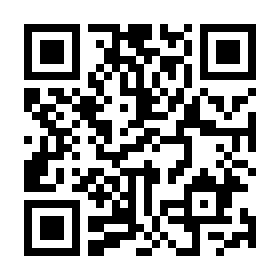 ◆お問い合わせ先◆香川県作業療法士協会　制度対策部　　　　　　　　　　　　　　　　　　　　　　　　　　  　Mail：kagawaot.seido@gmail.com